ПАМЯТКА 03 октября «Всемирный день трезвости и борьбы с алкоголизмом»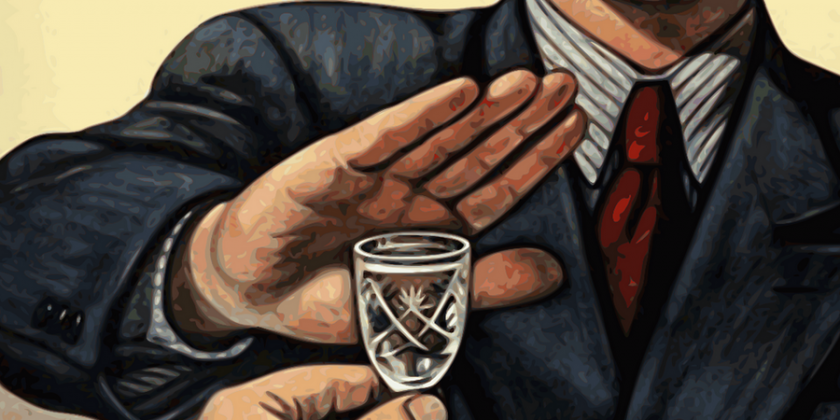 «Нет алкоголя – нет проблем!» Решение празднования Дня трезвости было принято Русской Православной Церковью еще в 1914 году. В этот день закрывались все учреждения, где можно было приобрести алкогольные напитки. Нововведение дало свои результаты:  в России произошло резкое уменьшение количества потребления алкогольной продукции и вслед за этим резкое улучшение демографических и социально-экономических показателей развития страны.Мало кто знает, что Россия была одной из самых мало пьющих стран Европы.         Количество потребляемого алкоголя на душу населения в начале 20 века составляло порядка 3,5 литра. Количество потребляемого алкоголя на душу населения в XXI веке стремится к 15-ти литрам.Сейчас в разных городах России возрождается традиция проведения Дня трезвости. Главной целью является предложение альтернативы алкогольному обычаю проведения торжеств и изменение представления о том, что праздник без спиртного не праздник.Целью является утверждение трезвости, как нормы жизни. Трезвость – естественное состояние личности, проявляющиеся через здравомыслие, воздержание от алкогольных напитков и прочих одурманивающих веществ и действий. Счастье не в алкоголе!Основная идея торжества в пропаганде здорового образа жизни.Алкоголизм – это болезнь! Помоги остальным – поделись с ними полезной информацией. В трезвости – счастье народа!         Алкоголь несет вред всему организму и психике человека.Вред алкоголя начинается с нарушения памяти и заканчивается тяжелыми заболеваниями, которые могут не поддаваться лечению, а в некоторых случаях привести к летальному исходу. Доказано, что даже небольшое количество спиртного может приводить к некоторым изменениям в мозге человека и других системах организма.Вред алкоголя наносится не только пьющему, но и окружающим его людям, всему обществу в целом.         Вред может быть колоссальным. Спирт быстро всасывается в кровь и разносится по всему организму. Начинается всасывание со слизистой оболочки рта, слизистая желудка всасывает около 20% алкоголя, основная часть приходится на тонкий кишечник.         Спирт легко проникает в ткани организма. Больше всего этанола всасывается тканями головного мозга, в печени также  наблюдается высокое содержание спирта, так как она служит фильтром организма и нейтрализует вещества, вредные для него.Принимать алкогольные напитки вредно, независимо от частоты принятия и возраста.От употребления алкоголя могут страдать другие органы и системы организма:1.     сосуды и сердце,2.     мочевыделительная система,3.     желудок и кишечник,4.     репродуктивная система,5.     нервная система.Алкоголь это: 90% всех случаев сексуального насилия, 80% всех сексуальных опытов, 70% незапланированных беременностей, 60% всех случаев передачи инфекций, передающихся половым путем, 50% дорожно-транспортных происшествий, 50% распада семей из-за алкоголизма одного из супругов, 50% убийств, 25% самоубийств.Вред алкоголя на организм подростков: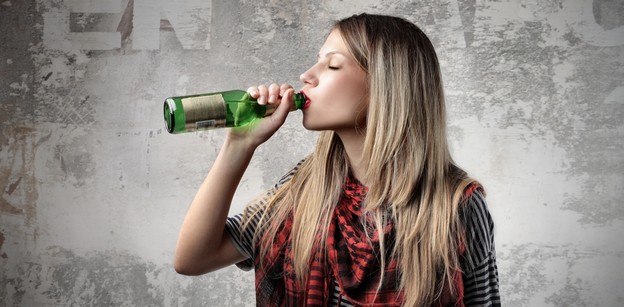  нарушение химических процессов в мозге и нервной системе ребенка, вызывает задержку в развитии, нарушение памяти, снижает способность подростка к учебе и творчеству, снижается способность к логическому и абстрактному мышлению, появление психозов и депрессий, дети и подростки эмоционально деградируют, снижается реальное восприятие окружающего мира.О вреде алкоголя должен знать каждый человек, начиная с детских лет, так как последствия могут быть необратимыми. Необходимо проводить регулярные беседы о влиянии спиртных напитков среди молодежи и взрослых людей, привлекать общество к здоровому образу жизни.Информация подготовлена: учебно-консультационный пункт Филиала ФБУЗ «Центр гигиены и эпидемиологии в Алтайском крае в городе Заринске, Заринском, Залесовском, Кытмановском и Тогульском районах», 2017 г. 